Конспект интегрированной ООД по развитию речи в I младшей группе «Одежда для куклы Тани»Цель: развивать речь у детей раннего возрастаЗадачи:  Обучающая: Познакомить детей с приметами зимы: падает снег, на улице холодно, дети надели теплую одеждуУточнить представление детей об одеждеЗакрепить названия одеждыУчить запоминать последовательность одеванияПродолжать учить детей рисовать пальчикамиРазвивающая:  Развивать мышление, внимание, мелкую и общую моторикуВоспитательная: Воспитывать аккуратность, прививать культурно-гигиенические навыкиИнтеграция областей: развитие речи, познание, художественно-эстетическое развитие.Материал:Куклы в различной одежде.Одежда для куклы Тани (зимняя): колготки, штаны, кофта, шапка, шуба, варежки, шарф, валенки.Картинки с изображением различной одежды.Разрезные картинки одежды.Картинки «Что перепутал художник?»Картинки «Найди лишний предмет».Рисунок-раскраска различных видов одежды, пальчиковые краски, влажные салфетки.Ход занятия:Организационный момент.Воспитатель: Посмотрите в окно, как там красиво. Падает снег, люди спешат на работу. На улице стало холодно и все надели шапки, валенки, шубы. Все на улице покрыто снегом.Дети наблюдают за происходящим на улице.Основная частьВоспитатель: Ой, ребята, к нам кто-то стучится, пойду я посмотрю. (Воспитатель вносит куклу.) Ребята, посмотрите, к нам в гости пришла кукла Таня. Но она почему-то сильно дрожит. Она замерзла!  Ребята, как вы думаете, почему она замерзла? (Потому что она пришла к нам в одном тонком платьице) А можно ли гулять в тонком платье сейчас? Какое сейчас время года? Зима. Ребята, Таня не умеет одеваться, и поэтому она замерзла. Давайте мы её научим.Дети: Давайте.Воспитатель: Ребята, у меня есть волшебный сундучок. Он где-то спрятан, давайте его найдем.(Дети с воспитателем ищут сундучок, находят и ставят на стол.)Воспитатель открывает сундучок, внутри одежда.Воспитатель: Ребята, что это?Дети: Одежда.Воспитатель выкладывает одежду и показывает её детям. Дети называют, что это за вещь. (Колготки, штаны, кофта, шапка, шарф, варежки, шуба.)Дидактическое упражнение «Найди половину одежды»Вот вам, ребята, половинки разной одежды, найдите к ним вторые половинки, чтобы из двух частей-половинок получилось целое. После выполнения задания ребенком, воспитатель спрашивает его о том, какая  именно одежда у него получилась.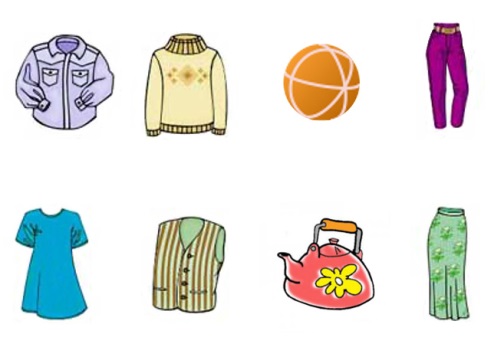 Дидактическое упражнение «Найди лишний предмет»перед вами на картинке разная одежда, но есть предметы не одежда. Накройте эти лишние предметы ладонью. Что вы накрыли? Почему? Мяч и чайник  —  не одежда.Дидактическая игра «Что перепутал художник?»Посмотрите на картинку. Что перепутал художник? Какую одежду носят летом в теплую погоду? Какую одежду носят зимой, когда холодно?Воспитатель: Ребята, давайте покажем кукле Тане, как мы одеваемся.Дети: Давайте.Физкультминутка «Зимушка-зима»Наденем на ножкиТеплые сапожки.(наклоняются, указывают на ноги)Этот – с правой ножки,(«надевают сапожок» на правую ногу)Этот – с левой ножки.(«надевают сапожок» на левую ногу)На руки – рукавички,(поднимают руки вверх)Теплые сестрички.(крутят ладошками)В эту – правый кулачок,(показывают правую руку)В эту – левый кулачок.(показывают левую руку)Пальтишки меховые,(надевают пальто)Сапожки меховые.(указывают на сапоги, наклоняются)Воспитатель: А теперь давайте поможем кукле Тане одеться на прогулку.Дети: Давайте.Воспитатель: Что мы оденем кукле первым? (Колготки.) Правильно, молодцы!– Что наденем потом? (Штаны.)– А что мы надеваем после штанов? (Кофту.) Хорошо.– А после кофты наденем шапку? (Да.)– А после шапки наденем варежки? (Нет, надо надеть шубу.) Молодцы.– Егор, что ты оденешь кукле после шубы? (Валенки.) Правильно!– А что мы наденем после валенок? (Шарф и варежки.) Молодцы.(Дети вместе с воспитателем одевают куклу по названной последовательности.)Воспитатель: Вот мы и одели куклу Таню на прогулку. Молодцы, ребята! Пальчиковое рисование «Раскрась одежду»А теперь раскрасим теплую одежду для куклы Тани и ее подружек. Детям предлагается самостоятельно выбрать себе модель одежды и раскрасить ее с помощью пальчиковых красок. Молодцы, красивая, теплая одежда получилась. Ребята мы учили куклу Катю одеваться, а теперь она посмотрит, как вы сами умеете одеваться. Воспитатель (берет куклу и выводит детей в раздевалку). Кукла смотрит, как дети одеваются. В случае необходимости воспитатель подсказывает последовательность одевания.